Муниципальное бюджетное общеобразовательное учреждениеСредняя общеобразовательная школа № 8г. Южно-СахалинскОТЧЕТзанятий внеурочной деятельности«Мир деятельности»за 2014/2015 учебный годРуководитель: Холина Е.В.Класс:2-АКоличество занятий в неделю: 1 час                                                  г.Южно-Сахалинск                                                                    2015годНаправление внеурочной деятельности  Название программы «Мир деятельности»Актуальностьактуальный, современный учебный курс, который способствует повышению мотивации детей к самостоятельному и осознанному учению, создает условия для открытия ребенком секретов своей успешной учебы. Курс «Мир деятельности» для 1−4 классов общеобразовательной школы направлен на устранение разрыва в формировании УУД и умения учиться, составляющих главный приоритет ФГОС. Цели и задачи реализации данной программыОсновной целью курса является создание теоретического фундамента для формирования у учащихся общеучебных умений и связанных с ими деятельностных способностей и личностных качеств как необходимого условия построения современной модели образования, ориентированной на инновационное развитие экономики. Благодаря этом способ формирования метапредметных результатов ФГОС в образовательной системе  приобретает целостность и завершенность.Место занятий в рамках  программыНа изучение содержания курса отводится 1 час в неделю. Материально-техническая базаТехнические средства обучения 1.Системный блок2.Мультимедиа проектор 3.Монитор4.Клавиатура5.МышьДля учащихся:«Мир деятельности», 2 класс: учебное пособие с разрезным материалом и наклейками / под ред.Л.Г.Петерсон.-М.: Национальное образование,2013Для учителя:«Мир деятельности», 2 класс: Методические рекомендации / под ред. Л.Г.Петерсон.-М.: Национальное образование, 2013Демонстрационные материалы к надпредметному курсу «Мир деятельности», 2 класс.- М.: Национальное образование, 2013CD-диск с презентациями и печатным материалом к каждому уроку надпредметного курса «Мир деятельности», 2 класс.- М.: Национальное образование, 2013Виды деятельности учащихся на занятияхИгры - упражнения. Игры - соревнование.Проектная деятельность.Форма проведения занятийИндивидуально-обособленнаяФронтальнаяКоллективнаяРабота в парахГрупповаяУровень воспитательного результатаЗанятия помогли решить задачи интеллектуального развития ребёнка Формируемые на занятии универсальные учебные действия: Общая оценка занятий внеурочной деятельности Занятия внеурочной деятельности проходят эффективно. Учащимся нравится посещать занятия, родители удовлетворены организацией данной деятельности.
Насколько удалось достигнуть поставленной целиРезультатом контроля (текущего и итогового) -создание ситуации успеха для каждого ученика в самосовершенствовании личности. Участие родителейСоздание условий  для подкрепления жизненной практикой полученных детьми знаний и умений  Проблемы и пути их решения.Определение уровня сформированности метапредметных знаний на основе курса «Мир деятельности» и связанных с ними метапредметных умений каждого ученика; Составление плана коррекционной работы как для каждого ученика индивидуально, так и для группы в целом. Приложение №1 (фото)                                            Мы разные – и в этом наша сила.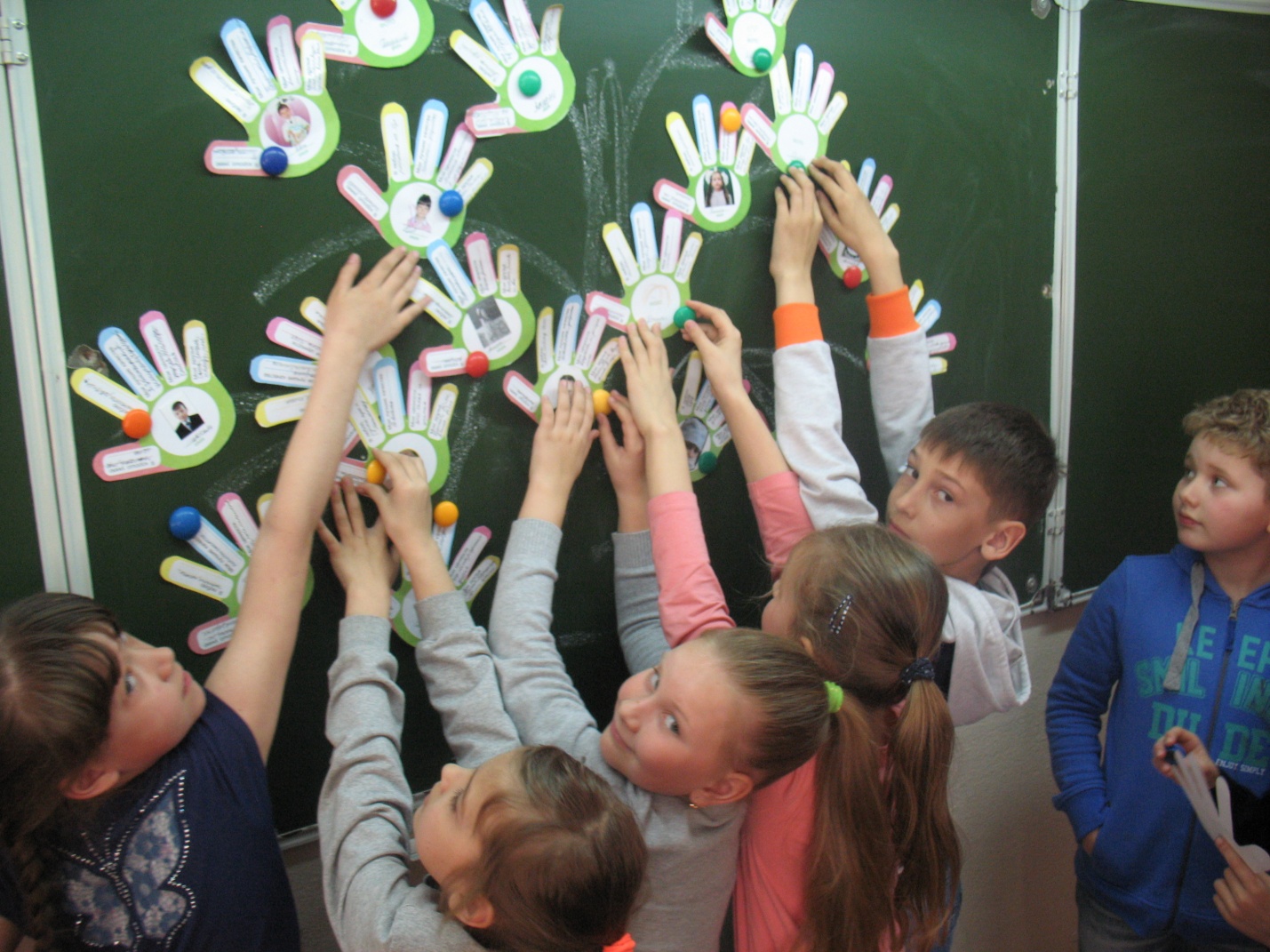 ОбщеинтеллектуальноеУУДПо плануФактическиФактическиФактическиЛичностныеЛичностное самоопределение в учебной деятельности, умение выполнять пробное учебное действие, фиксировать затруднение в учебной деятельности,выявлять его причину, ставить цель, составлять план действий,осуществлять выбор способов и средств достижения цели, реализовывать проект, проводитьсамоконтроль и   самооценку собственных учебных действий, коррекцию ошибок и т.д.).Личностное самоопределение в учебной деятельности, умение выполнять пробное учебное действие, фиксировать затруднение в учебной деятельности,выявлять его причину, ставить цель, составлять план действий,осуществлять выбор способов и средств достижения цели, реализовывать проект, проводитьсамоконтроль и   самооценку собственных учебных действий, коррекцию ошибок и т.д.).личностное самоопределение в учебнойдеятельности, умение выполнять пробное учебноедействие, фиксировать затруднение вучебной деятельности, выявлять его причину, ставить цель, составлять план действий,осуществлять выбор способов и средств достижения цели, реализовывать проект, проводитьсамоконтроль и самооценку собственных учебных действий, коррекцию ошибок и т.д.).Познавательные организация саморазвития     познавательных процессов, знакомство с методами и средствами познания, методами работы с информацией и т.д.   организация саморазвития     познавательных процессов, знакомство с методами и средствами познания, методами работы с информацией и т.д.  : организация саморазвития познавательных процессов, знакомство с методами и средствами познания, методами работы с информацией и т.д.  : организация саморазвития познавательных процессов, знакомство с методами и средствами познания, методами работы с информацией и т.д.  Регулятивные формирование в достаточной полноте регулятивных УУД, предусмотренных ФГОС, и умения учиться в целом. формирование в достаточной полноте регулятивных УУД, предусмотренных ФГОС, и умения учиться в целом. формирование в достаточной полноте регулятивных УУД, предусмотренных ФГОС, и умения учиться в целом. формирование в достаточной полноте регулятивных УУД, предусмотренных ФГОС, и умения учиться в целом.Коммуникативные  взаимодействие между собой в достижении поставленных общих целей.                     взаимодействие между собой в достижении поставленных общих целей.                     взаимодействие между собой в достижении поставленных общих целей.  взаимодействие между собой в достижении поставленных общих целей.